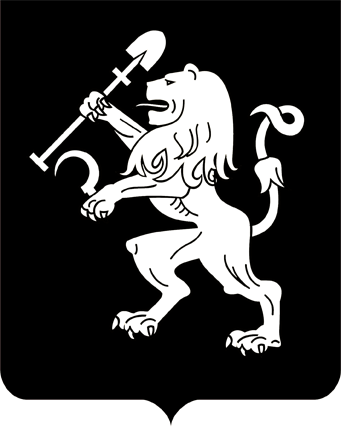 АДМИНИСТРАЦИЯ ГОРОДА КРАСНОЯРСКАРАСПОРЯЖЕНИЕО внесении изменения в распоряжениеот 27.02.2009 № 504-недвРуководствуясь статьями 45, 58, 59 Устава города Красноярска, Порядком формирования, ведения Перечня муниципального имущества, необходимого для реализации мер по имущественной поддержке субъектов малого и среднего предпринимательства, физических лиц,                не являющихся индивидуальными предпринимателями и применяющих специальный налоговый режим «Налог на профессиональный доход»,             и организаций, образующих инфраструктуру поддержки субъектов              малого и среднего предпринимательства в городе Красноярске, утвержденным распоряжением первого заместителя Главы города                          от 30.01.2009 № 74-ж, распоряжением Главы города от 22.12.2006                    № 270-р:1. Внести изменение в приложение 1 к распоряжению заместителя Главы города – начальника департамента муниципального имущества              и земельных отношений от 27.02.2009 № 504-недв «Об утверждении Перечня муниципального имущества, необходимого для реализации мер по имущественной поддержке субъектов малого и среднего предпринимательства, физических лиц, не являющихся индивидуальными предпринимателями и применяющих специальный налоговый режим «Налог на профессиональный доход», и организаций, образующих инфраструктуру поддержки субъектов малого и среднего предпринимательства               в городе Красноярске», исключив строку 23 таблицы.2. Настоящее распоряжение опубликовать в газете «Городские   новости» и разместить на официальном сайте администрации города.Заместитель Главы города – руководитель департаментамуниципального имуществаи земельных отношений                                                         Н.Н. Павлович30.11.2021№ 4281-недв